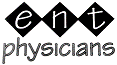                                                         Fall Efficacy Scale- International            Patient Score:______Please tell us how concerned you are about the possibility of falling. Please place an X in the appropriate box to show if you are: 1.Not concerned at all                                                                                                                       2. Slightly concerned                                                                                                                       3. Fairly concerned                                                                                                                       4. Very concerned. DO NOT SKIP ANY ACTIVITY- if you do not do the activity, tell us how concerned you would be if you did. 1.Not concerned at all2.Slightly concerned3.Fairly concerned4.Very concernedCleaning houseGetting dressedCookingTaking a bath/showerShoppingGetting up/down from a chairGoing up/down stairsTaking a walk outsideReaching above your head or bending overGetting to a ringing phoneWalking on a slippery surfaceVisiting a friendWalking in a crowdWaling on rocky ground or uneven pavementWalking up/down a hillGoing to church or a family gathering